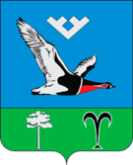                               Муниципальное образование городское поселение Талинка                АДМИНИСТРАЦИЯ             ГОРОДСКОГО ПОСЕЛЕНИЯ ТАЛИНКА                                                                           Октябрьского района             Ханты-Мансийского автономного округа – Югры                  ПОСТАНОВЛЕНИЕ «_27_»  _января_ 2020 года                                                                                            № 18 «Об утверждении программы профилактикинарушений юридическими лицами, индивидуальными предпринимателями обязательных требований при осуществлении земельного контроля на 2020 год»В соответствии с частью 1 статьи 8.2 Федерального закона от 26.12.2008г. № 294-ФЗ «О защите прав юридических лиц и индивидуальных предпринимателей при осуществлении государственного контроля (надзора) и муниципального контроля», руководствуясь ст. 33 Устава городское поселение Талинка: Утвердить программу профилактики нарушений юридическими лицами, индивидуальными предпринимателями обязательных требований при осуществлении земельного контроля на 2020 год согласно приложению, к настоящему постановлению.Настоящее постановление разместить на информационном стенде в зданииАдминистрации городского поселения Талинка и библиотеке МКУ «Центра культуры и спорта г.п. Талинка, а также разместить на официальном сайте муниципального образования городское поселение Талинка в информационно-телекоммуникационной сети «Интернет».Настоящее постановление вступает в силу с момента опубликования.Контроль за выполнением распоряжения возложить на заместителя  главы по строительству, капитальному ремонту, ЖКХ, земельным и имущественным отношениям В.Р.  Сафиюлину.                                                               Глава муниципального образования                                                                  И.К. КриворученкоПриложение № 1 к постановлениюАдминистрации городского поселенияТалинка от __27.01.2020__________ № ______18___Программа профилактики нарушений юридическими лицами, индивидуальными предпринимателями обязательных требований на 2020 год.№Наименование мероприятияСрок реализации мероприятияОтветственный исполнитель1Размещение на официальном сайте администрации гп. Талинка  для каждого вида муниципального контроля перечней нормативных правовых актов или их отдельных частей, содержащих обязательные требования, оценка соблюдения которых является предметом муниципального контроля, а также текстов соответствующих нормативных правовых актов в сфере:Муниципального земельного контроля,Муниципального жилищного контроля,Муниципального контроля за сохранностью автомобильных дорог.Муниципального контроля в области торговой деятельностиВ течении года(по мере необходимости)Скворченков Э.В.Токарева Е.С.2Информирование юридических лиц, индивидуальных предпринимателей по вопросам соблюдения обязательных требований, в том числе посредством:Скворченков Э.В.Токарева Е.С.2.1Разъяснительной работы в средствах массовой информации и на официальном сайте администрации гп. ТалинкаВ течении года(по мере необходимости)Токарева Е.С.2.2Устного консультирования по вопросам соблюдения обязательных требований, письменных ответов на поступившие письменные обращенияВ течении года(по мере необходимости)Токарева Е.С.3В случае изменения обязательных требований:3.1Подготовка и распространение комментариев о содержании новых нормативных правовых актов, устанавливающих обязательные требования, внесенных изменениях в действующие акты, сроках и порядке вступления их в действиеВ течении года(по мере необходимости)Токарева Е.С.4Обобщение практики осуществления контроля и размещение на  сайте администрации соответствующих обобщений, в том числе с указанием наиболее часто встречающихся случаев нарушений обязательных  требований с рекомендациями в отношении мер, которые должны приниматься юридическими лицами , индивидуальными в соответствующих сферах контроля, в том числе в сфере:Муниципального земельного контроля,Муниципального жилищного контроля,Муниципального контроля за сохранностью автомобильных дорог.Муниципального контроля в области торговой деятельностиВ течении года(по мере необходимости)Скворченков Э.В.Токарева Е.С.5Разработка и утверждение Программы  профилактики  нарушений  юридическими лицами и  индивидуальными предпринимателями обязательных требований на 2021 годДекабрь 2020 годаСкворченков Э.В.Токарева Е.С.